CATANDUVAS, 13 DE ABRIL DE 2020SEGUNDA-FEIRA ESCREVA SEU NOME E SOBRENOME.ESCREVA O ALFABETO. ESCREVA AS VOGAIS DO SEU NOME.ESCREVA AS CONSOANTES DO SEU NOME.LEIA E NUMERE AS FRASES DE ACORDO COM OS DESENHOS: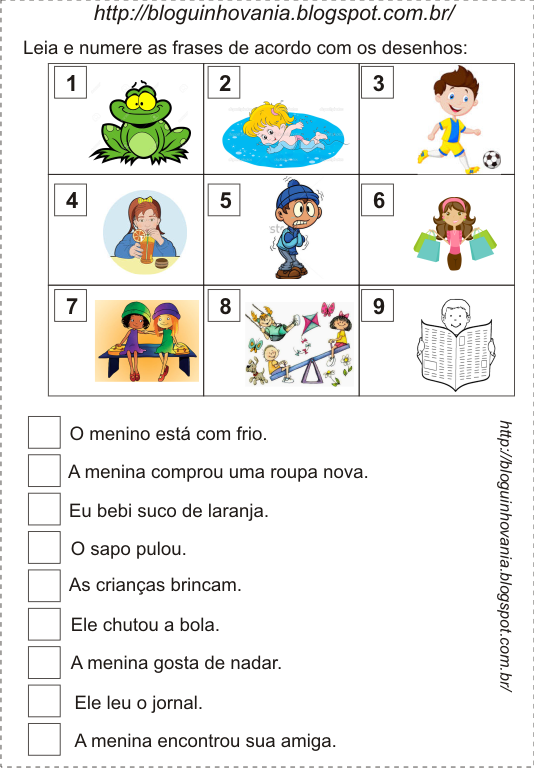 (    ) O MENINO ESTÁ COM FRIO.(    ) A MENINA COMPROU UMA ROUPA NOVA.(    ) EU BEBI SUCO DE LARANJA.(    ) O SAPO PULOU.(    ) AS CRIANÇAS BRINCAM.(    ) ELE CHUTOU A BOLA.(    ) A MENINA GOSTA DE NADAR.(    ) ELE LEU O JORNAL.(    ) A MENINA ENCONTROU A SUA AMIGA.FORME PALAVRAS COM A FAMILIA DO C:2,6=_______________2,6,5=______________2,9=________________4,7=________________2,9,12=_____________3,1,11,14=____________3,1,8=________________2,13=________________3,1,12=_______________3,9=_____________3,12=____________4,15,2=___________3,3=______________2,3=______________1-LE2-CA3-CO4-CU5-DA6-MA7-BO8-TE9-LO10-A11-TI12-TA13-JU14-VO15-I